           Feeding Your New Puppy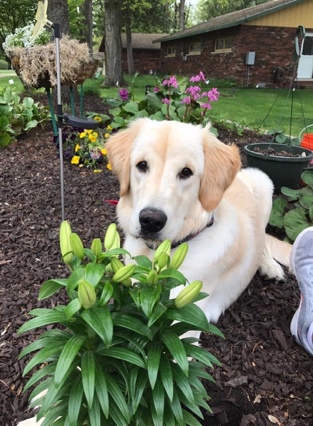 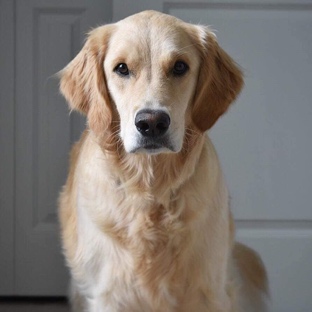 What to Feed?Purina Pro Plan 30/20 All Life Stages SportThis brand of food can be found at any tractor supply, family Farm and Home, PetSmart and Petco.Switching Foods? If you decide that you would like to switch your puppy’s food please do it as slowly as possible to avoid stomach issues like vomiting, diarrhea and dehydration. It is recommended to start with 75% current food 25% new food for WEEK ONE, 50% current food 50% new food WEEK TWO, 25% current food 75% new food WEEK THREE, then 100% new food WEEK FOUR!Diarrhea?  If your puppy over 4 months is experiencing diarrhea, please consider a small amount of real pumpkin added to each feeding (1 teaspoon). Make sure you are not feeding pumpkin pie filling!Not Eating?If your new addition is unwilling to eat his/her meal soak all food for next feeding for at least 4 hours, then try to reintroduce!When to Feed?Puppies eat approx1-11/2 cups of food for breakfast between 8-9 am and they also eat the same amount at dinner between 7-8 pm!How Much to Feed?All puppies are different! If your puppy is still searching for food add ¼ cup to next feeding. You will have to actively adjust the amounts as your puppy ages! If your puppy overeats his/her belly will be very large, and puppy will be very sluggish. If puppy over eats cut back ¼ cup at next feeding!DON’T FEED YOUR PUPPY RAWHIDES! PUPPIES CANNOPT DIGEST THEM. A GREAT ALTERNATIVE WOULD BE DEER/ELK ANTLERS!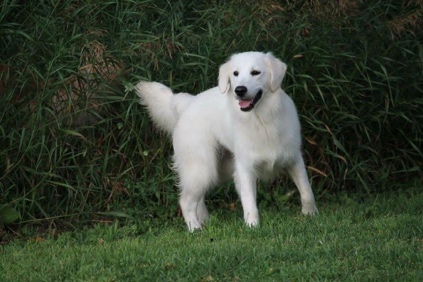 